1. melléklet a 8/2020.(X.14.) önkormányzati rendelethezA R. 1. melléklete a következő 10. sorral egészül ki:(Védett értékek))ABCDEVédett építmény képeRendeltetésHelyszínÉpítési évVédelem indokaVédendő elemek10.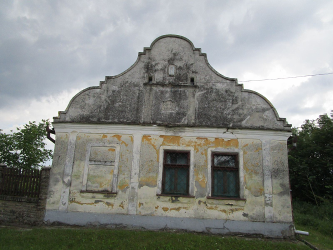 LakóházÖregtény5019/1 hrszXIX. század végeTelepülésképi, népi építészeti értékTömeg, utcai homlokzati elemek, tornác